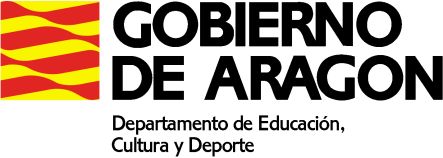 PLAN DE ACTIVIDADES DURANTE LA SUSPENSION DE LAS CLASES LECTIVAS PRESENCIALES (14 a 22 de abril de 2020)CURSO: 1º ESPAMATERIA: MATEMÁTICASPROFESOR/A: Ernesto Huici Campillos	MAIL del docente: ecasacanal@gmail.comACTIVIDADES SEMANA 4Esta semana vamos a repasar conceptos sencillos. Posiblemente recordarás algunos de ellos. En el libro de texto lo tienes en el tema 6: “Geometría plana” entre las páginas 115 a 123. Recuerda que también tenemos la plataforma de Moodle para hacerlo más visual y sencillo.La parte que quizá presente más dificultades es la que corresponde con las operaciones con ángulos, ya que se realizan en sistema de numeración sexagesimal (de 60 en 60 unidades). En nuestro libro de texto está en la página120 y en Vicens Vives en el tema 8, en el apartado 6.Os apunto el enlace para poder realizar también ejercicios y consultar el libro de Matemáticas de la editorial Vicens Vives:http://pdi.vicensvives.com/pdi/mat1e/program/index.html#/lbEntrad en el enlace que dice: “Edubook”, ahí tenéis el libro, también podéis hacer la parte de “Actividades interactivas”. El tema que se corresponde con el que estamos estudiando es el tema 8: “Rectas y ángulos”.En los correos que nos sirven de contacto os recordaré cómo podéis hacer las actividades de Vicens Vives que se corrigen automáticamente y enviármelas luego al correo.ACTIVIDADES SEMANA 5 Continuamos con la geometría del plano. Esta semana veremos el apartado 2 “Polígonos”, hasta la página 129 de nuestro libro de texto. En Vicens Vives está en el tema 9: “Polígonos”. De este tema no veríamos el punto 5 (Teorema de Pitágoras), ya que lo estudiaremos en 2º.